9:30 A.M. Worship ServicePreludeWelcome and Announcements *Call To Worship: Romans 12:1*Opening Song:  “I Surrender All”*God’s Greeting*Mutual GreetingCadet ReportLitany Song: “Living for Jesus” Congregational PrayerOffering:  General Fund/Faith PromiseSecond Offering: Cadet Corps*Song:  “Savior, Like a Shepherd Lead Us” Children's Message Prayer Of IlluminationScripture: Jeremiah 29:10-14 and Romans 8:15-17Sermon: “Abba’s Child”Prayer*Song of Response:  “My Faith Looks Up to Thee”*Departing Blessing*Song: #Doxology”*Moment of Meditation*Postlude* Indicates standingCadet Litany:Leader: Our God is mighty and powerful. We continue to fall short of His expectations for us. It is only through His grace and mercy that we can come to Him in prayer.Cadets/Counselors: Lord hear our prayer, listen to our cry for mercy; in your faithfulness and righteousness come to our relief. Congregation: From the ends of the earth we call to you, we call as our hearts grow faint; lead us to the rock that is higher than us. Leader: Despite our sinfulness, God chose us to go and bear fruit. He promises that whatever we ask for in His name He will give us. Cadets/Counselors: God promises us in our theme verse, “Then you will call on me and come and pray to me, and I will listen to you.” Congregation: We come to Him in confidence. With the psalmist, we say, “We call on you our God, for you will answer us; turn your ear to us and hear our prayer.”Leader: We must continually come to God in prayer, rejoicing and giving thanks in all circumstances. We come with the mindset of wanting God’s will played out in our lives.Cadets/Counselors: Create in us a pure heart, O God, and renew a steadfast spirit within us. Congregation: May God be gracious to us and bless us and make his face shine on us. Leader: The Father loves us and we can be called His children.Congregation: Jesus defines our relationship with God. He loves us and He calls us His friends. Cadets/Counselors: As His children, and His friends, we can come to Him at any time, and any place, saying “Hi God, it’s me.”ASSIGNMENTSGreeting us today:   Cadets	Next Sunday:  Nate & Tricia SparksCaring for our children this morning  Colleen Rottier, Lauri Buter, 	Kaitlynn Bennett	Mar. 1 – Katie Mater, Sue Tibbe, Sydney Moon	Mar. 8 – Samantha Greer, Leslie Bennett, Emma Krick	Mar. 15 – Jessica Buter, Lori Boes, Jessica BennettChildren in Worship today: Tricia Sparks, Mason & Ellen	Next Sunday:	Rebecca Krick & Natalee TyinkFellowship time:  Stan Witte & Jim Bazzett	Mar. 1 – Jeff Clark & Rich DeLong	Mar. 8 – Nate Sparks & Geneva ThomasMar. 15 – Wayne Cowley & Nik HookerUshers today:  Jeff Clark & Jared Krick	Next Sunday: Scott Tyink & Jim BazzettANNOUNCEMENTSǂ  Next Sunday there will be a special offering for Missions.  ǂ Praise Team will practice Wednesday at 6:30 p.m. ǂ  You are invited to start the season of Lent with an Ash Wednesday worship at 6:30 pm at First Fremont CRC on February 26.  Our worship time will include times of prayer, singing, scripture reading and reflection as well as imposition of ashes.ǂ Men's Lenten Breakfast will begin on February 28, 7 a.m. at the  Church of the Living Christ.Springtime!  Renew, refresh or remove items no longer needed and help provide Bibles by donating them to Bible League Volunteers of Newaygo County for their 2nd Annual Garage Sale in May.  More details to come.  Contact Joyce Milner, 924-2426 or Jessie Rose, 923-2231.ǂ B&B Marriage Retreat!  The Parsonage Inn in Grand Rapids is hosting a marriage retreat this Feb 28 - Mar 1, Friday night through Sunday morning. Pastors Steven and Deb Koster will lead seasoned couples and newlyweds alike through a series of talks bookended by two relaxing evenings in their Victorian B&B (at 423 Madison Ave SE, GR, 45903). The registration fees include two nights at the B&B, the seminars, breakfasts, and a Saturday picnic lunch. For more information email info@ParsonageInn.org, call 616-481-4434, or visit ParsonageInn.org online.Reeman Christian Reformed ChurchCadet SundayCadet Theme 2019/2020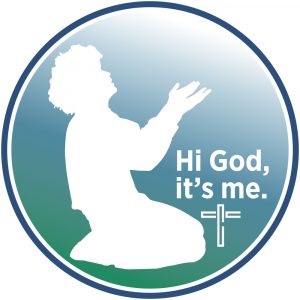 Theme VerseThen you will call on me and come and pray to me, and I will listen to you.  Jeremiah 29:12Pastor Les Van DykePastor Nate KooistraFebruary 23, 2020